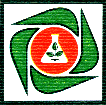 STAŢIUNEA DE CERCETARE-DEZVOLTARE                      PENTRU LEGUMICULTURĂ IERNUTStr. ENERGETICIANULUI, Nr.1/A, Jud. MUREŞCOD FISCAL: RO 1229950;  Tel.&Fax.: 0265471407	        E-mail: scdl_iernut@yahoo.com; www.scdliernut.roNr. 338/01.11.2022				ANUNȚ CONCURS	Stațiunea de Cercetare - Dezvoltare pentru Legumicultură Iernut cu sediul pe strada Energeticianului nr. 1/A, organizează la sediul său, concurs pentru ocuparea unui post vacant:22.11.2022 ora 10:00l post –INGINER IN CERCETARE	Concursul se desfășoară conform prevederilor H.G. nr. 1027/2014 pentru modificarea și completarea Regulamentului-cadru privind stabilirea principiilor generale de ocupare a unui post vacant sau temporar vacant corespunzator functiilor contractuale și a criteriilor de promovare în grade sau trepte profesionale imediat superioare a personalului contractual din sectorul bugetar plătit din fonduri publice, aprobat prin H.G. nr. 286/2011 cu completările și modificările ulterioare.	În conformitate cu legislația în vigoare - Hotărârii 286/2011 cu modificările și completările ulterioare și   H.G. nr. 1027/2014 poate participa la concursul pentru ocuparea unui post vacant sau temporar vacant persoana care îndeplinește următoarele condiții:1. Conditii obligatorii de participarea la concurs pentru ocuparea postului:are cetățenia română, cetățenie a altor state membre ale Uniunii Europene sau a statelor aparținând Spațiului Economic European și domiciliul în România;cunoaşte limba română, scris și vorbit;are vârsta minimă reglementată de prevederile legale;are capacitate deplină de exercițiu;are o stare de sănătate corespunzătoare postului pentru care candidează, atestată pe baza adeverinței medicale eliberate de medicul de medicina muncii;nu a fost condamnat definitiv pentru săvârșirea unei infracțiuni contra umanității, contra statului ori contra autorității, de serviciu sau în legătură cu serviciul, care împiedică înfaptuirea justiției, de fals ori a unor fapte de corupție sau a unei infracțiuni săvârșite cu intenție, care ar face-o incompatibilă cu exercitarea funcției, cu exceptia situației în care a intervenit reabilitarea;2. Conditiile specifice necesare pentru ocuparea postului vacant scos la concurs - contabilStudii superioare de specialitate finalizate.	Pentru participarea la concurs candidatul va prezenta un dosar conținând următoarele documente:curriculum vitae;cerere de înscriere la concurs adresat conducătorului instituției publice organizatoare;copia actului de identitate;copiile documentelor care să ateste nivelul studiilor și ale altor acte care atestă efectuarea unor specializări,cazierul judiciar că nu are antecedente penale care să-l facă incompatibil cu funcția pentru care candidează;adeverință medicală în original (ștampilată de unitatea emitentă) care să ateste starea de sănătate corespunzătoare eliberată cu cel mult 6 luni anterior derulării concursului de către medicul de familie al candidatului sau de către unitățile sanitare abilitate.	Copiile actelor solicitate se prezintă însoțite de documentele originale, care se certifică pentru conformitatea cu originalul de către secretarul comisiei de concurs.Înscrierea candidaților:	Dosarele pentru înscriere la concurs se pot depune	până la data de 09.11.2022 ora 16:00 la sediul unității - Compartiment Resurse Umane Salarizare.	Validarea dosarelor de concurs pe baza îndeplinirii condițiilor de participare, se	vor afișa	la sediul S.C.D.L.	Iernut cu mențiunea “admis” sau „respins” în data de 15.11.2022 ora 09:00. Termen de contestație până în data de 16.11.2022 ora 10:00.	Rezultatul contestațiilor va fi afișat în data de 17.11.2022 ora 11:00.	Concursul se va organiza la sediul Stațiunii de Cercetare — Dezvoltare pentru Legumicultură Iernut. Probele de concurs se vor susține după cum urmează:proba scrisă în data de 22.11.2022 ora 10:00;probă interviu în data de 22.11.2022 ora 12:30;afișare rezultate în data de 23.11.2022 ora 15:00;depunere eventuale contestații la proba scrisă și interviu 24.11.2022 ora 12:00;soluționare contestații la proba scrisă și interviu 24.11.2022 ora 14:00;afișare rezultate finale 25.11.2022, ora 15:00.Vor fi declarati admiși candidații care vor obține minimum 50 de puncte, în conformitate cu Hotărârea 286/2011 actualizată,  conform art. 28 alin 3 pct. a). Punctajul final se calculează ca medie aritmetică a punctajelor obținute la cele două probe. 	Punctajele obținute, înscrise în centralizatorul nominal cu mențiunea “admis” sau „respins” se comunică candidaților în data de 25.11.2022 ora 16:00 prin afișare la sediul instituției.	Informații suplimentare se pot obține la sediul Stațiunii de Cercetare Dezvoltare pentru Legumicultură Iernut.	Bibliografia de concurs pentru postul de INGINER IN CERCETARE se afisează la sediul unității.DIRECTOR,Dr. ing. Heitz Minerva